	SENIORI-IKÄISILLE LIIKUNTAA
    			1.6.-3.7.2020
	KESKUSKOULUN PIHAKENTÄLLÄ, KOULUKATU 16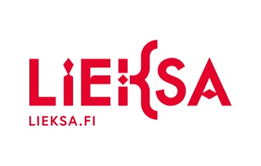 
MAANANTAI 1.6. ALKAEN                                                                        
KLO 10.00 Lavis®
KLO 13.00 FasciaMethod® (oma matto)


TIISTAI 2.6.
KLO 10.00 Lihasvoima/Tasapainojumppa kiertoharjoitteluna
KLO 12.00 Lihasvoima/Tasapainojumppa kiertoharjoitteluna


KESKIVIIKKO 3.6.
KLO 10.00 Keppijumppa (oma matto + keppi)
KLO 13.00 Venyttelyjumppa (oma matto)
                                                                                                                                                                                                
TORSTAI 4.6. 
KLO 10.00 Teemajumppa (oma matto)
KLO 13.00 Lavis®


PERJANTAI 5.6.
KLO 10.00 Helppoa RivitanssiaYKSILÖLLISTÄ LIIKUNTANEUVONTAA AJANVARAUKSELLA:
Ohjausta omien välineiden käyttöön, henkilökohtaisen jumpan opastus.TIEDUSTELUT JA ILMOITTAUTUMISET:                               
Lieksan kaupunki, liikuntatoimi                                                               
Erityisryhmien liikunnanohjaaja Tuula Aikioniemi 
p. 040 1044 114 
tuula.aikioniemi@lieksa.fi

TULETHAN TERVEENÄ!
HYGIENIASTA HUOLEHTIEN JA TURVAVÄLIT HUOMIOIDEN!


